Αθήνα  03.10.2020                                              Α Ν Α Κ Ο Ι Ν Ω Σ Η     Εγγραφές Εισαγομένων στα Τμήματα/Εισαγωγικές Κατευθύνσεις και στις Σχολές της Τριτοβάθμιας Εκπαίδευσης  από περιοχές που επλήγησαν από φυσικές καταστροφές για το Ακαδ.  ΄Ετος  2022-23.   Οι εγγραφές της εν λόγω κατηγορίας θα πραγματοποιηθούν από Δευτέρα  3/10/2022 έως Παρασκευή 07/10/2022 Δευτέρα –Τετάρτη –Παρασκευή ώρες 11:00 με 13:00 στη Γραμματεία του Τμήματος Φαρμακευτικής.Για να δείτε την εγκύκλιο του Υπουργείου και τα δικαιολογητικά εγγραφής πατήστε εδώΕπιπλέον Δικαιολογητικά κατά την εγγραφή: Φωτοτυπία ταυτότητας Δύο (2) φωτογραφίες τύπου ταυτότητας      3.  Πιστοποιητικό οικογενειακής κατάστασης για τους άρρενεςΌλες οι ανωτέρω διαδικασίες εγγραφής ολοκληρώνονται είτε από τον ίδιο τον υποψήφιο ή από νομίμως εξουσιοδοτημένο από αυτόν πρόσωπο.                                Από τη Γραμματεία του Τμήματος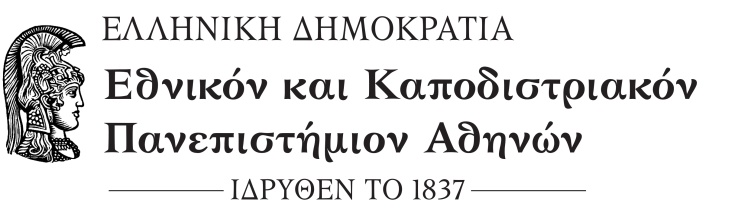     ΣΧΟΛΗ ΕΠΙΣΤΗΜΩΝ ΥΓΕΙΑΣ      ΤΜΗΜΑ ΦΑΡΜΑΚΕΥΤΙΚΗΣ